Št.: POV18-020Del. št. EAD -Datum: 10. 4. 2018ZADEVA: Povabilo k oddaji ponudbeVse potencialne ponudnike vabimo, da nam na osnovi priloženih opisov in specifikacij posredujejo ponudbo za izvedbo optičnih povezav na treh lokacijah:Optična povezava RR Lajnar – TP Soriška planina,Optični povezava za KPC Moste,Optična povezava RP Trata – TP Messer. Od ponudnika pričakujemo:da je registriran za opravljanje dejavnosti, ki je predmet tega naročila in ima vsa potrebna dovoljenja, ki se morebiti zahtevajo za opravljanje te dejavnosti,da za ponujeno opremo zagotavlja najmanj 24 mesecev standardne garancijske dobe,da ima certifikat za izdelavo spojk na OPGW kablih, da vsi ponujeni optični kabli, razen samonosnega za povezavo RR Lajnar - TP Soriška planina, izpolnjujejo zahteve iz priloge »Ustreznost TOSM optičnih kablov«, za kar mora podati izjavo,da bo dobavil zaključni in priključni material proizvajalca HUBER+SUHNER.Ponudnik mora ponudbo oddati za celoto. Ponudnik mora izpolniti, podpisati in žigosati (če uporablja žig) vse priložene obrazce in dokumente (kjer je naveden podpis ponudnika) ter jih priložiti ponudbeni dokumentaciji. S podpisom potrdi, da je s pogoji naročila seznanjen in se z njimi strinja. Naročnik bo izmed pravočasno prispelih ponudb praviloma izbral cenovno najugodnejšo ponudbo ob predpostavki, da bo(do) ponudnik(i) izpolnjeval(i) vse zahtevane pogoje, ki so navedeni v predmetnem povabilu. Naročnik si pridržuje pravico do pogajanj (poziv za novo ponudbo bo ponudnikom poslal na kontaktni e-naslov, naveden v ponudbi). Naročnik bo upošteval vse ponudbe, ki bodo prispele oziroma bodo vložene pri naročniku do vključno 19. 4. 2018, do 10. ure, v zaprti kuverti z oznako "ne odpiraj – ponudba – optične povezave". Ponudnik lahko do navedenega dne in ure ponudbo pošlje ali prinese osebno (v vložišče) na naslov: Elektro Gorenjska, d. d., Ulica Mirka Vadnova 3/a, 4000 Kranj. Ponudbe, katere bo naročnik prejel po navedenem datumu in uri, ali ki ne bodo oddane v zaprti kuverti z zahtevano oznako "ne odpiraj", bodo vrnjene ponudniku. Odpiranje ponudb ne bo javno.Za dodatna pojasnila smo vam na voljo na naslednjih e-naslovih:robert.pfajfar@elektro-gorenjska.si,tomaz.mavec@elektro-gorenjska.si. OPOZORILO:Naročnik na tem mestu obvešča potencialne ponudnike, da bo morebitne spremembe podatkov predmetnega naročila (npr. rok oddaje ponudb, dodatna pojasnila ipd.) objavljal na svoji spletni strani: http://www.elektro-gorenjska.si/aktualno/povprasevanja. Na tej strani bo objavil tudi izbiro najugodnejšega ponudnika v predmetnem naročilu, tako da ponudniki, ki bodo oddali ponudbo, o izbiri ne bodo neposredno obveščeni. Naročnik si pridržuje pravico, da v tem postopku brez obrazložitve in brez odškodninske odgovornosti ne izbere nobenega ponudnika oziroma ne sklene pogodbe s ponudnikom, ki izpolnjuje vse pogoje in je ponudil najugodnejšo ceno, oziroma da ta postopek izbire povpraševanja ustavi vse do sklenitve pogodbe. Lepo pozdravljeni,Elektro Gorenjska, d. dPredsednik uprave:mag. Bojan Luskovec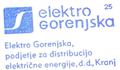 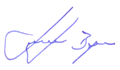 Priloge:ponudba s ponudbenim predračunomtehnična specifikacijaPONUDBANa osnovi povabila k oddaji ponudbe, št. POV18-020, dajemo naslednjoPONUDBOCena v ponudbi vključuje vse stroške ponudnika s predmetnim naročilom, tako da naročnika ne bremenijo nikakršni drugi stroški, povezani s predmetom povpraševanja. DDV se obračuna po veljavni zakonodaji. Cena/enoto je fiksna ves čas izvajanja naročila.Rok izvedbe/dobave za celoto je največ sedem delovnih dni od poziva naročnika. Rok dokončanja del se spremeni v primeru neugodnih vremenskih pogojev, ki se ugotavljajo v soglasju med naročnikom in izvajalcem, in jih v gradbeno knjigo vpiše nadzorni organ.Rok plačila je 30 dni od datuma izdaje računa, katerega izvajalec izda po opravljeni storitvi oziroma dobavi blaga. Dejanske vrednosti se obračunajo po izmerah. Dodatna in več dela se obračunajo po veljavnih cenah iz predračuna in ob vpisu nadzornega organa v gradbeno knjigo.Garancijski rok: _____ (najmanj 24) mesecev, ki začne teči z dnem zapisniškega prevzema pogodbenih del. Za vgrajene naprave in opremo veljajo garancijski roki proizvajalcev.TEHNIČNA SPECIFIKACIJAOPTIČNA KABELSKA POVEZAVA RR LAJNAR – TP SORIŠKA PLANINAZaradi vključitve RR Lajnar v optično omrežje in potreb po vključitvi ostalih objektov v Ethernet omrežje je potrebno izgraditi optično povezavo med objekti RR Lajnar, Zgornja postaja dvosedežnice, koča Dolinca, Garaže in Strojnica in TK vozliščem TP Soriška planina.Novo kabelsko optično povezavo izvedemo z samonosnim optičnim kablom s 24 vlakni. Optični kabel se položi v PEHD cev fi 5o mm, ki je že položena. Zaradi geografije terena je obvezna uporaba samonosnega optičnega kabla, ki ga je nujno potrebno sidrati v jašku OJ5. Med jaškoma OJ5 in JaškomOJ4 je močno povečana naklonina (strmina cca 50% v dolžini cca 250m).Na odseku trase med jaškom OJ3 in TP Soriška planina se optični kabel upihne v PEHD cev. V jašku OJ6 se izvede odcepna spojka S2 za povezavo proti zgornji postaji dvosedežnice in RR Lajnar, v jašku OJ2 pa odcepna spojka S1 za lokaciji brunarica Dolinca in Garaže in Strojnica.V jašku OJ4 se pusti dovolj rezerve ZOK, da je kasneje možno izvesti odcepno spojko za smer brunarica Domel, ki ni predmet te izvedbe. Rezerva je zvita v jašku.V TP Soriška planina se optični kabel zaključi na stenskem delilniku, v objektu RR Lajnar pa 24 vlaken na delilniku v omari z 19 colskim rastrom. Delilniki so opremljeni z LC konektorji. V ostale tri objekte se optični kabel le uvede brez zaključitve.OPTIČNI KABELSKI POVEZAVI – KPC MOSTEZaradi vključitve KPC Moste v optično omrežje je potrebno zgraditi optični povezavi med Spojko na Portalu RTP Moste in KPC, ter med KPC in komandnim prostorom v RTP Moste. Novo kabelsko optično povezavo izvedemo Portalom RTP Moste in KPC se izvede s TOSM optičnim kablom  z 24 vlakni proizvajalca ofs. Optični kabel se položi v PEHD cev fi 5o mm. Del trase v dolžini 66m se pritrdi na betonski oporni zid in zaščiti z INOX SF34-100 kanaleto, kabel pa z somougasno cevjo.  Novo kabelsko optično povezavo izvedemo RTP Moste in KPC se izvede s TOSM optičnim kablom  z 24 vlakni. Optični kabel se položi v PEHD cev fi 5o mm.V RTP Moste se optični kabel zaključi v omari z 19 colskim rastrom, v objektu KPC pa 2x na delilniku v omari z 19 colskim rastrom. Delilniki so opremljeni z LC konektorji.OPTIČNA KABELSKA POVEZAVA RP TRATA – TP MESSERZaradi vključitve TP Messer v optično omrežje in potreb po vključitvi ostalih objektov v Ethernet omrežje  je potrebno izgraditi optično povezavo med objektom TP Messer – RP Trata, ki bo služila kot 100% rezerva povezave RTP Škofja Loka TP Messer.Novo kabelsko optično povezavo izvedemo z TOSM optičnim kablom  z 12 vlakni. Optični kabel se položi v PEHD cev fi 5o mm, ki je že položena.V TP Messer se optični kabel zaključi na stenskem delilniku, v objektu RP Trata pa 12 vlaken na delilniku v omari z 19 colskim rastrom. Delilniki so opremljeni z LC konektorji.Ponudnik izjavljam, da nudim opremo, ki ustreza tehničnim specifikacijam. Številka ponudbe:___________________Ponudnik:                 ____________________________________________________________________________________________________________Naslov:____________________________________________________________________________________________________________ID za DDV:______________________________________Kontaktni e-naslov in telefon:___________________________________, _____________________________________________________, __________________Za predmet naročila:Optične povezave na lokacijah: RR Lajnar – TP Soriška planina, KPC Moste in RP Trata – TP Messer  Cena skupaj v EUR (brez DDV):__________________________ EURPopis materiala in del za izvedbo optične povezave  RR Lajnar - TP Soriška planina:Popis materiala in del za izvedbo optične povezave  RR Lajnar - TP Soriška planina:Popis materiala in del za izvedbo optične povezave  RR Lajnar - TP Soriška planina:Popis materiala in del za izvedbo optične povezave  RR Lajnar - TP Soriška planina:Popis materiala in del za izvedbo optične povezave  RR Lajnar - TP Soriška planina:Popis materiala in del za izvedbo optične povezave  RR Lajnar - TP Soriška planina:OpisEnotaKoličinaCena/enotoVrednost skupaj1Dobava samonosnega optičnega kabla TOSM 24 vlaken proizvajalca ofs z zaščito proti glodalcemTip: AT-3BE27D6-024-CNGEm2000,002Dobava in uvlek optičnega kabla TOSM z 8 vlakni za izvedbo odcepov OJ2-koča Dolinca, OJ2-Garaže in strojnica in OJ6-zg. postaja m350,003Vpihovanje optičnega kabla v PEHD cev Φ50 mm med TP Soriška planina in OJ4m960,004Uvlačenje optičnega kabla v PEHD cev Φ50 mm med RR Lajnar in OJ4m860,005Dobava in montaža razstavljive spojke za spajanje 24 vlaken z možnostjo odcepa 4 vlakenkos2,006Sidranje in pritrditev rezerve optičnega kabla na jašku OJ5kos1,007Dobava in montaža OHD delilnika, panel 19" za vgradnjo v TK omaro RR Lajnar, za 24 vlaken, komplet s LC spojniki iz cirkonija s cevkami za fuzijski zvarkos1,008Dobava in montaža OHD samostojnega stenskega delilnika, za vgradnjo v TP Soriška planina, za 24 vlaken, komplet s LC spojniki iz cirkonija s cevkami za fuzijski zvarkos1,009Ranžirna kaseta za 12 zvarovkos4,0010Priključni ZK kabli za delilnike, l = 3 m z LC adapterjikos48,0011Izvedba spojevkos48,0012Dobava in montaža samougasne cevi (Φ16 ali Φ22 mm)m50,0013Trasiranje in določitev poteka optičnega kablakompl.1,0014Meritve ZOK pred polaganjem
 kompl.1,0015Končne meritve ZOK (dvosmerno)kompl.1,0016Označevanje delilnikov in spojk z napisom "Pozor laser", tipom kabla, z relacijo in napisom Elektro Gorenjska d. d.kompl.1,0017Transportni stroškikompl.1,0018Priprava in zavarovanje gradbiščakompl.1,0019Izdelava tehnične dokumentacije (1 izvod + 1 CD) z vrisanimi spojkami, rezervami kabla, dolžinami posameznih odsekov na situacijskem načrtu trase.
Izvajalec mora predložiti tudi meritve jakosti optičnega signala z merilnikom optične močikompl.1,0020Zaščita in pritrditev rezerve optičnega kabla na steno ali jašek v RR Lajnar in TP Soriška planinakos2,0021Nepredvideni stroški po dejanskem obračunu%3,00SKUPAJ EUR:Popis materiala in del za izvedbo optične kabelske povezave Spojka portal Moste - KPC Moste, KPC Moste - Komandni prostor RTP Moste:Popis materiala in del za izvedbo optične kabelske povezave Spojka portal Moste - KPC Moste, KPC Moste - Komandni prostor RTP Moste:Popis materiala in del za izvedbo optične kabelske povezave Spojka portal Moste - KPC Moste, KPC Moste - Komandni prostor RTP Moste:Popis materiala in del za izvedbo optične kabelske povezave Spojka portal Moste - KPC Moste, KPC Moste - Komandni prostor RTP Moste:Popis materiala in del za izvedbo optične kabelske povezave Spojka portal Moste - KPC Moste, KPC Moste - Komandni prostor RTP Moste:Popis materiala in del za izvedbo optične kabelske povezave Spojka portal Moste - KPC Moste, KPC Moste - Komandni prostor RTP Moste:OpisEnotaKoličinaCena/enotoVrednost skupaj1Dobava in uvlek PEHD cevi Φ32 mm v obstoječo PVC Φ160 mm cev kabelske kanalizacijem55,002Dobava optičnega kabla TOSM 24 vlaken proizvajalca ofs z zaščito proti glodalcemm300,003Uvlačenje optičnega kabla v PEHD cev Φ32 mmm300,004Dobava in montaža razstavljivih spojk Ф50/Ф32 za alkaten cevikos3,005Dobava in montaža samougasne cevi (Φ16 ali Φ22 mm)m80,006Dobava in montaža kovinske kanalete INOX SF34-100m55,007Ozemljevanje kanalete (vključno s križno sponko, P/F pletenico 16mm² RU/ZE, kabelskim čevljem Cu 16/10 in delomkompl.2,008Pritrditev opt. kabla ob steno KJ (vključno s pritrdilnim materialom)kos4,009Demontaža in ponovna montaža razstavljive kovinske kapaste spojke za OPGW, portal Mostekos1,0010Dobava in montaža odcepnega elementa s kovinsko uvodnico in termoskrčnim tesnilom proizvajalca NKT cables za obstoječo spojko OPGW, portal Mostekos1,0011Priprava konca opt. kabla (24 vl.) za spajanje, uvod v spojko OPGW in montaža do spajanjakos1,0012Določitev vlaken v spojki za prevezavo (presvetlitev vlaken, podiranje obstoječih vlaken)kompl.1,0013Spajanje optičnih vlaken v Razcepni spojkikos12,0014Dobava in montaža OHD delilnika, panel 19" za vgradnjo v TK omaro, za 12 vlaken, komplet s LC spojniki iz cirkonija s cevkami za fuzijski zvarkos3,0015ZK kabli za delilnike, l = 3 m z LC adapterjikos36,0016Spajanje optičnih vlaken v OHDkos36,0017Končne meritve ZOK (dvosmerno)kompl.2,0018Označevanje delilnikov in trase z napisom "Pozor laser", tipom kabla, z relacijo in napisom Elektro Gorenjska d. d.kompl.2,0019Izdelava tehnične dokumentacije (1 izvod + 1 CD) z vrisanimi spojkami, rezervami kabla, dolžinami posameznih odsekov na situacijskem načrtu trase.
Izvajalec mora predložiti tudi meritve jakosti optičnega signala z merilnikom optične močikompl.2,0020Transportni stroškikompl.1,0021Priprava in zavarovanje gradbiščakompl.1,0022Nepredvideni stroški po dejanskem obračunu%2,00SKUPAJ EUR:Popis materiala in del za izvedbo optične povezave TP Messer - RP Trata:Popis materiala in del za izvedbo optične povezave TP Messer - RP Trata:Popis materiala in del za izvedbo optične povezave TP Messer - RP Trata:Popis materiala in del za izvedbo optične povezave TP Messer - RP Trata:Popis materiala in del za izvedbo optične povezave TP Messer - RP Trata:Popis materiala in del za izvedbo optične povezave TP Messer - RP Trata:OpisEnotaKoličinaCena/enotoVrednost skupaj1Dobava optičnega kabla TOSM 36 vlaken proizvajalca ofs z zaščito proti glodalcemm1200,002Uvlačenje optičnega kablam1200,003Zaščita in pritrditev rezerve optičnega kabla na steno jaškakos4,004Dobava in montaža OHD samostojnega stenskega delilnika, panel 19" za vgradnjo v TK
omaro( RP TRATA), za 24 vlaken, komlet s LC/PC spojniki iz
cirkonija s cevkami za fuzijski zvar.kos1,005Dobava in montaža OHD samostojnega stenskega delilnika, za
vgradnjo v TP MESSER, za 24 vlaken, komlet s LC/PC spojniki
iz cirkonija s cevkami za fuzijski zvarkos1,006Ranžirna kaseta za 12 zvarovkos4,007Priključni ZK kabli za delilnike, 1=3 m z LC/PC adapterjikos48,008Izvedba spojevkos48,009Dobava in montaža samogasne cevi (ø16 ali ø22mm)m50,0010Trasiranje in določitev poteka optičnega kablakompl.1,0011Končne meritve ZOK (dvosmerno)kompl.1,0012Označevanje delilnikov in spojk z napisom "Pozor laser", tipom
kabla, z relacijo in napisom Elektro Gornjska d.d.kompl.1,0013Transportni stroškikompl.1,0014Priprava in zavarovanje gradbiščakompl.1,0015Izdelava tehnične dokumentacije(1 izvod + CD) z vrisanimi
spojkami, rezervami kabla, dolžinami posameznih odsekov na
situacijskem načrtu trase.
Izvajalec mora predložiti tudi meritve jakosti optičnega signala z
merilnikom optične moči.kompl.1,0016Zaščita in pritrditev rezerve optičnega kabla na steno v RP TRATA in TP MESSERkos2,0017Nepredvideni stroški po dejanskem obračunu.%SKUPAJ EUR:Veljavnost ponudbe:____ (najmanj 20) dni od datuma oddaje ponudbe Kraj in datum:Ponudnik:Žig in podpis:Ustreznost TOSM optičnega kabla: Proizvajalec vlaken: OFS, DanskaTip enorodovnega (SM) vlakna:  G.652.D, Single-ModeVlakna ustrezajo naslednjim standardom:  ITU-T G.652.D, IEC 60793Vlakna ustrezajo naslednjim standardom:  ITU-T G.652.D, IEC 60793Proizvajalec kabla: OFS GmbH, Augsburg, NemčijaŠt. vlaken: 8,24,36 vlaken  Lomni količnik jedra opt. vlakna: pri 1330 nm: 1.467, pri 1550 nm: 1.468Lomni količnik jedra opt. vlakna: pri 1330 nm: 1.467, pri 1550 nm: 1.468LASTNOSTZAHTEVAKABELzaščita proti glodavcem (steklena vlakna pod plaščem)dadopustna natezna  sila TOSM  v reverzibilnem področju raztezanja3 kNpretržna sila TOSM  >7 kNbrez kovinskih delovdaohlapna  vložitev  vlaken  v cevkah, polnjenih z gelomdaminimalni radij krivljenja18 x premer  kablavečja dolžina  vlaken  od dolžine  kabla1,90%kabel je dolžinsko kalibriran  in označen  z napisom  o tipu in proizvajalcu kabla. Oznake  so jasne in obstojne na mehanske in kemične  vplive ter vplive  UV svetlobe. Razdalja  med dvema  zaporednima oznakama je 1 m.dabarvna označitev vlakenIEC 60304  ali EIA -598življenjska doba  kabla (st. let po podatkih proizvajalca)> 30 letDebelina plašča zunanjega  plašča1,5  mmZaščita  pred vdorom  vade v kabeldaOPTIČNA VLAKNAustrezajo standarduITU-T  G.652.Dpremer polja rodu pri 1310 nm9,2±0,4 µmpremer polja rodu  pri 1550 nm10,4±0,5 µmeliptičnost jedra≤ 6%premer obloge125±2 µmeliptičnost obloge≤1%koncentričnost jedra in obloge≤1 µmpremer plašča  preko primarne zaščite vlakna (preko obloge)245±5 µmeliptičnost plašča≤ 6%koncentričnost obloge in plašča≤12 µmslabljenje pri 1310 nm I 1383 nm I 1550 nm≤0,34 / 0,31 / 0,21 dB/kmdisperzija pri 1310 nm I 1550 nm≤3,5 / 18 ps /nm*kmsprememba slabljenja zaradi temp. vplivov -20 do 60 oC≤0,05 dB/kmPMD povezovalna konstrukcijska vrednost≤ 0,06 ps /√kmPMD posamezno vlakno≤ 0,1 ps /√km                    Kraj in datum:Ponudnik:Žig in podpis: